ADI ve SOYADI : ..................................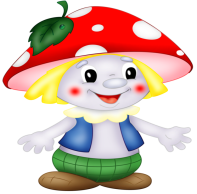 SINIF ve NO : ......................................ADI ve SOYADI : ..................................SINIF ve NO : ......................................ADI ve SOYADI : ..................................SINIF ve NO : ......................................ADI ve SOYADI : ..................................SINIF ve NO : ......................................ADI ve SOYADI : ..................................SINIF ve NO : ......................................ADI ve SOYADI : ..................................SINIF ve NO : ......................................ADI ve SOYADI : ..................................SINIF ve NO : ......................................ADI ve SOYADI : ..................................SINIF ve NO : ......................................ADI ve SOYADI : ..................................SINIF ve NO : ......................................ADI ve SOYADI : ..................................SINIF ve NO : ......................................FEN BİLİMLERİ DERSİ 5. SINIF 1. DÖNEM 2. YAZILIYOKLAMA SINAVI               PUAN: FEN BİLİMLERİ DERSİ 5. SINIF 1. DÖNEM 2. YAZILIYOKLAMA SINAVI               PUAN: FEN BİLİMLERİ DERSİ 5. SINIF 1. DÖNEM 2. YAZILIYOKLAMA SINAVI               PUAN: FEN BİLİMLERİ DERSİ 5. SINIF 1. DÖNEM 2. YAZILIYOKLAMA SINAVI               PUAN: FEN BİLİMLERİ DERSİ 5. SINIF 1. DÖNEM 2. YAZILIYOKLAMA SINAVI               PUAN: FEN BİLİMLERİ DERSİ 5. SINIF 1. DÖNEM 2. YAZILIYOKLAMA SINAVI               PUAN: FEN BİLİMLERİ DERSİ 5. SINIF 1. DÖNEM 2. YAZILIYOKLAMA SINAVI               PUAN: DYA) Aşağıdaki cümlelerin başlarına doğru ise "D", yanlış ise "Y" harfi koyunuz. (10P) A) Aşağıdaki cümlelerin başlarına doğru ise "D", yanlış ise "Y" harfi koyunuz. (10P) A) Aşağıdaki cümlelerin başlarına doğru ise "D", yanlış ise "Y" harfi koyunuz. (10P) A) Aşağıdaki cümlelerin başlarına doğru ise "D", yanlış ise "Y" harfi koyunuz. (10P) A) Aşağıdaki cümlelerin başlarına doğru ise "D", yanlış ise "Y" harfi koyunuz. (10P) A) Aşağıdaki cümlelerin başlarına doğru ise "D", yanlış ise "Y" harfi koyunuz. (10P) A) Aşağıdaki cümlelerin başlarına doğru ise "D", yanlış ise "Y" harfi koyunuz. (10P) A) Aşağıdaki cümlelerin başlarına doğru ise "D", yanlış ise "Y" harfi koyunuz. (10P) A) Aşağıdaki cümlelerin başlarına doğru ise "D", yanlış ise "Y" harfi koyunuz. (10P) A) Aşağıdaki cümlelerin başlarına doğru ise "D", yanlış ise "Y" harfi koyunuz. (10P) A) Aşağıdaki cümlelerin başlarına doğru ise "D", yanlış ise "Y" harfi koyunuz. (10P) A) Aşağıdaki cümlelerin başlarına doğru ise "D", yanlış ise "Y" harfi koyunuz. (10P) A) Aşağıdaki cümlelerin başlarına doğru ise "D", yanlış ise "Y" harfi koyunuz. (10P) A) Aşağıdaki cümlelerin başlarına doğru ise "D", yanlış ise "Y" harfi koyunuz. (10P) A) Aşağıdaki cümlelerin başlarına doğru ise "D", yanlış ise "Y" harfi koyunuz. (10P) DHayvanlar Kendi besinlerini kendileri üretemezler.Hayvanlar Kendi besinlerini kendileri üretemezler.Hayvanlar Kendi besinlerini kendileri üretemezler.Hayvanlar Kendi besinlerini kendileri üretemezler.Hayvanlar Kendi besinlerini kendileri üretemezler.Hayvanlar Kendi besinlerini kendileri üretemezler.Hayvanlar Kendi besinlerini kendileri üretemezler.Hayvanlar Kendi besinlerini kendileri üretemezler.Hayvanlar Kendi besinlerini kendileri üretemezler.Hayvanlar Kendi besinlerini kendileri üretemezler.Hayvanlar Kendi besinlerini kendileri üretemezler.Hayvanlar Kendi besinlerini kendileri üretemezler.Hayvanlar Kendi besinlerini kendileri üretemezler.Hayvanlar Kendi besinlerini kendileri üretemezler.Hayvanlar Kendi besinlerini kendileri üretemezler.DDinamometre yayların esneklik özelliğinden yararlanarak yapılmıştır. Dinamometre yayların esneklik özelliğinden yararlanarak yapılmıştır. Dinamometre yayların esneklik özelliğinden yararlanarak yapılmıştır. Dinamometre yayların esneklik özelliğinden yararlanarak yapılmıştır. Dinamometre yayların esneklik özelliğinden yararlanarak yapılmıştır. Dinamometre yayların esneklik özelliğinden yararlanarak yapılmıştır. Dinamometre yayların esneklik özelliğinden yararlanarak yapılmıştır. Dinamometre yayların esneklik özelliğinden yararlanarak yapılmıştır. Dinamometre yayların esneklik özelliğinden yararlanarak yapılmıştır. Dinamometre yayların esneklik özelliğinden yararlanarak yapılmıştır. Dinamometre yayların esneklik özelliğinden yararlanarak yapılmıştır. Dinamometre yayların esneklik özelliğinden yararlanarak yapılmıştır. Dinamometre yayların esneklik özelliğinden yararlanarak yapılmıştır. Dinamometre yayların esneklik özelliğinden yararlanarak yapılmıştır. Dinamometre yayların esneklik özelliğinden yararlanarak yapılmıştır. YBitkiler, çiçekleri sayesinde kendi besinini üretir.Bitkiler, çiçekleri sayesinde kendi besinini üretir.Bitkiler, çiçekleri sayesinde kendi besinini üretir.Bitkiler, çiçekleri sayesinde kendi besinini üretir.Bitkiler, çiçekleri sayesinde kendi besinini üretir.Bitkiler, çiçekleri sayesinde kendi besinini üretir.Bitkiler, çiçekleri sayesinde kendi besinini üretir.Bitkiler, çiçekleri sayesinde kendi besinini üretir.Bitkiler, çiçekleri sayesinde kendi besinini üretir.Bitkiler, çiçekleri sayesinde kendi besinini üretir.Bitkiler, çiçekleri sayesinde kendi besinini üretir.Bitkiler, çiçekleri sayesinde kendi besinini üretir.Bitkiler, çiçekleri sayesinde kendi besinini üretir.Bitkiler, çiçekleri sayesinde kendi besinini üretir.Bitkiler, çiçekleri sayesinde kendi besinini üretir.DSürtünme kuvveti cismin  hareketine zıt yöndedir.Sürtünme kuvveti cismin  hareketine zıt yöndedir.Sürtünme kuvveti cismin  hareketine zıt yöndedir.Sürtünme kuvveti cismin  hareketine zıt yöndedir.Sürtünme kuvveti cismin  hareketine zıt yöndedir.Sürtünme kuvveti cismin  hareketine zıt yöndedir.Sürtünme kuvveti cismin  hareketine zıt yöndedir.Sürtünme kuvveti cismin  hareketine zıt yöndedir.Sürtünme kuvveti cismin  hareketine zıt yöndedir.Sürtünme kuvveti cismin  hareketine zıt yöndedir.Sürtünme kuvveti cismin  hareketine zıt yöndedir.Sürtünme kuvveti cismin  hareketine zıt yöndedir.Sürtünme kuvveti cismin  hareketine zıt yöndedir.Sürtünme kuvveti cismin  hareketine zıt yöndedir.Sürtünme kuvveti cismin  hareketine zıt yöndedir.YSu donarken çevreden ısı alır.Su donarken çevreden ısı alır.Su donarken çevreden ısı alır.Su donarken çevreden ısı alır.Su donarken çevreden ısı alır.Su donarken çevreden ısı alır.Su donarken çevreden ısı alır.Su donarken çevreden ısı alır.Su donarken çevreden ısı alır.Su donarken çevreden ısı alır.Su donarken çevreden ısı alır.Su donarken çevreden ısı alır.Su donarken çevreden ısı alır.Su donarken çevreden ısı alır.Su donarken çevreden ısı alır.YBuzlu zeminde kaymamızın sebebi sürtünmenin çok oluşudur.Buzlu zeminde kaymamızın sebebi sürtünmenin çok oluşudur.Buzlu zeminde kaymamızın sebebi sürtünmenin çok oluşudur.Buzlu zeminde kaymamızın sebebi sürtünmenin çok oluşudur.Buzlu zeminde kaymamızın sebebi sürtünmenin çok oluşudur.Buzlu zeminde kaymamızın sebebi sürtünmenin çok oluşudur.Buzlu zeminde kaymamızın sebebi sürtünmenin çok oluşudur.Buzlu zeminde kaymamızın sebebi sürtünmenin çok oluşudur.Buzlu zeminde kaymamızın sebebi sürtünmenin çok oluşudur.Buzlu zeminde kaymamızın sebebi sürtünmenin çok oluşudur.Buzlu zeminde kaymamızın sebebi sürtünmenin çok oluşudur.Buzlu zeminde kaymamızın sebebi sürtünmenin çok oluşudur.Buzlu zeminde kaymamızın sebebi sürtünmenin çok oluşudur.Buzlu zeminde kaymamızın sebebi sürtünmenin çok oluşudur.Buzlu zeminde kaymamızın sebebi sürtünmenin çok oluşudur.DMaddenin miktarı erime sıcaklığını (erime noktasını) değiştirmez.Maddenin miktarı erime sıcaklığını (erime noktasını) değiştirmez.Maddenin miktarı erime sıcaklığını (erime noktasını) değiştirmez.Maddenin miktarı erime sıcaklığını (erime noktasını) değiştirmez.Maddenin miktarı erime sıcaklığını (erime noktasını) değiştirmez.Maddenin miktarı erime sıcaklığını (erime noktasını) değiştirmez.Maddenin miktarı erime sıcaklığını (erime noktasını) değiştirmez.Maddenin miktarı erime sıcaklığını (erime noktasını) değiştirmez.Maddenin miktarı erime sıcaklığını (erime noktasını) değiştirmez.Maddenin miktarı erime sıcaklığını (erime noktasını) değiştirmez.Maddenin miktarı erime sıcaklığını (erime noktasını) değiştirmez.Maddenin miktarı erime sıcaklığını (erime noktasını) değiştirmez.Maddenin miktarı erime sıcaklığını (erime noktasını) değiştirmez.Maddenin miktarı erime sıcaklığını (erime noktasını) değiştirmez.Maddenin miktarı erime sıcaklığını (erime noktasını) değiştirmez.YBir maddenin erime noktası aynı zamanda kaynama noktasına eşittir.Bir maddenin erime noktası aynı zamanda kaynama noktasına eşittir.Bir maddenin erime noktası aynı zamanda kaynama noktasına eşittir.Bir maddenin erime noktası aynı zamanda kaynama noktasına eşittir.Bir maddenin erime noktası aynı zamanda kaynama noktasına eşittir.Bir maddenin erime noktası aynı zamanda kaynama noktasına eşittir.Bir maddenin erime noktası aynı zamanda kaynama noktasına eşittir.Bir maddenin erime noktası aynı zamanda kaynama noktasına eşittir.Bir maddenin erime noktası aynı zamanda kaynama noktasına eşittir.Bir maddenin erime noktası aynı zamanda kaynama noktasına eşittir.Bir maddenin erime noktası aynı zamanda kaynama noktasına eşittir.Bir maddenin erime noktası aynı zamanda kaynama noktasına eşittir.Bir maddenin erime noktası aynı zamanda kaynama noktasına eşittir.Bir maddenin erime noktası aynı zamanda kaynama noktasına eşittir.Bir maddenin erime noktası aynı zamanda kaynama noktasına eşittir.YBuharlaşma olayı belirli bir sıcaklıkta gerçekleşir. Buharlaşma olayı belirli bir sıcaklıkta gerçekleşir. Buharlaşma olayı belirli bir sıcaklıkta gerçekleşir. Buharlaşma olayı belirli bir sıcaklıkta gerçekleşir. Buharlaşma olayı belirli bir sıcaklıkta gerçekleşir. Buharlaşma olayı belirli bir sıcaklıkta gerçekleşir. Buharlaşma olayı belirli bir sıcaklıkta gerçekleşir. Buharlaşma olayı belirli bir sıcaklıkta gerçekleşir. Buharlaşma olayı belirli bir sıcaklıkta gerçekleşir. Buharlaşma olayı belirli bir sıcaklıkta gerçekleşir. Buharlaşma olayı belirli bir sıcaklıkta gerçekleşir. Buharlaşma olayı belirli bir sıcaklıkta gerçekleşir. Buharlaşma olayı belirli bir sıcaklıkta gerçekleşir. Buharlaşma olayı belirli bir sıcaklıkta gerçekleşir. Buharlaşma olayı belirli bir sıcaklıkta gerçekleşir. DKaynama olayı sıvının her tarafında gerçekleşir.Kaynama olayı sıvının her tarafında gerçekleşir.Kaynama olayı sıvının her tarafında gerçekleşir.Kaynama olayı sıvının her tarafında gerçekleşir.Kaynama olayı sıvının her tarafında gerçekleşir.Kaynama olayı sıvının her tarafında gerçekleşir.Kaynama olayı sıvının her tarafında gerçekleşir.Kaynama olayı sıvının her tarafında gerçekleşir.Kaynama olayı sıvının her tarafında gerçekleşir.Kaynama olayı sıvının her tarafında gerçekleşir.Kaynama olayı sıvının her tarafında gerçekleşir.Kaynama olayı sıvının her tarafında gerçekleşir.Kaynama olayı sıvının her tarafında gerçekleşir.Kaynama olayı sıvının her tarafında gerçekleşir.Kaynama olayı sıvının her tarafında gerçekleşir.B) Aşağıdaki cümlelerde yer alan boşluklara uygun kelimeleri yerleştiriniz. (20P)B) Aşağıdaki cümlelerde yer alan boşluklara uygun kelimeleri yerleştiriniz. (20P)B) Aşağıdaki cümlelerde yer alan boşluklara uygun kelimeleri yerleştiriniz. (20P)B) Aşağıdaki cümlelerde yer alan boşluklara uygun kelimeleri yerleştiriniz. (20P)B) Aşağıdaki cümlelerde yer alan boşluklara uygun kelimeleri yerleştiriniz. (20P)B) Aşağıdaki cümlelerde yer alan boşluklara uygun kelimeleri yerleştiriniz. (20P)B) Aşağıdaki cümlelerde yer alan boşluklara uygun kelimeleri yerleştiriniz. (20P)B) Aşağıdaki cümlelerde yer alan boşluklara uygun kelimeleri yerleştiriniz. (20P)B) Aşağıdaki cümlelerde yer alan boşluklara uygun kelimeleri yerleştiriniz. (20P)B) Aşağıdaki cümlelerde yer alan boşluklara uygun kelimeleri yerleştiriniz. (20P)B) Aşağıdaki cümlelerde yer alan boşluklara uygun kelimeleri yerleştiriniz. (20P)B) Aşağıdaki cümlelerde yer alan boşluklara uygun kelimeleri yerleştiriniz. (20P)B) Aşağıdaki cümlelerde yer alan boşluklara uygun kelimeleri yerleştiriniz. (20P)B) Aşağıdaki cümlelerde yer alan boşluklara uygun kelimeleri yerleştiriniz. (20P)B) Aşağıdaki cümlelerde yer alan boşluklara uygun kelimeleri yerleştiriniz. (20P)B) Aşağıdaki cümlelerde yer alan boşluklara uygun kelimeleri yerleştiriniz. (20P)B) Aşağıdaki cümlelerde yer alan boşluklara uygun kelimeleri yerleştiriniz. (20P)Pürüzlü bir yüzeyin ........................................ az pürüzlü  bir yüzeye göre daha büyüktür.Pürüzlü bir yüzeyin ........................................ az pürüzlü  bir yüzeye göre daha büyüktür.Pürüzlü bir yüzeyin ........................................ az pürüzlü  bir yüzeye göre daha büyüktür.Pürüzlü bir yüzeyin ........................................ az pürüzlü  bir yüzeye göre daha büyüktür.Pürüzlü bir yüzeyin ........................................ az pürüzlü  bir yüzeye göre daha büyüktür.Pürüzlü bir yüzeyin ........................................ az pürüzlü  bir yüzeye göre daha büyüktür.Pürüzlü bir yüzeyin ........................................ az pürüzlü  bir yüzeye göre daha büyüktür.Pürüzlü bir yüzeyin ........................................ az pürüzlü  bir yüzeye göre daha büyüktür.Pürüzlü bir yüzeyin ........................................ az pürüzlü  bir yüzeye göre daha büyüktür.Pürüzlü bir yüzeyin ........................................ az pürüzlü  bir yüzeye göre daha büyüktür.Pürüzlü bir yüzeyin ........................................ az pürüzlü  bir yüzeye göre daha büyüktür.Pürüzlü bir yüzeyin ........................................ az pürüzlü  bir yüzeye göre daha büyüktür.Pürüzlü bir yüzeyin ........................................ az pürüzlü  bir yüzeye göre daha büyüktür.Pürüzlü bir yüzeyin ........................................ az pürüzlü  bir yüzeye göre daha büyüktür.Pürüzlü bir yüzeyin ........................................ az pürüzlü  bir yüzeye göre daha büyüktür.Pürüzlü bir yüzeyin ........................................ az pürüzlü  bir yüzeye göre daha büyüktür.Pürüzlü bir yüzeyin ........................................ az pürüzlü  bir yüzeye göre daha büyüktür. Paraşütlerin yüzeylerinin büyük olması hava direncini ………….……... şekildedir.  Paraşütlerin yüzeylerinin büyük olması hava direncini ………….……... şekildedir.  Paraşütlerin yüzeylerinin büyük olması hava direncini ………….……... şekildedir.  Paraşütlerin yüzeylerinin büyük olması hava direncini ………….……... şekildedir.  Paraşütlerin yüzeylerinin büyük olması hava direncini ………….……... şekildedir.  Paraşütlerin yüzeylerinin büyük olması hava direncini ………….……... şekildedir.  Paraşütlerin yüzeylerinin büyük olması hava direncini ………….……... şekildedir.  Paraşütlerin yüzeylerinin büyük olması hava direncini ………….……... şekildedir.  Paraşütlerin yüzeylerinin büyük olması hava direncini ………….……... şekildedir.  Paraşütlerin yüzeylerinin büyük olması hava direncini ………….……... şekildedir.  Paraşütlerin yüzeylerinin büyük olması hava direncini ………….……... şekildedir.  Paraşütlerin yüzeylerinin büyük olması hava direncini ………….……... şekildedir.  Paraşütlerin yüzeylerinin büyük olması hava direncini ………….……... şekildedir.  Paraşütlerin yüzeylerinin büyük olması hava direncini ………….……... şekildedir.  Paraşütlerin yüzeylerinin büyük olması hava direncini ………….……... şekildedir.  Paraşütlerin yüzeylerinin büyük olması hava direncini ………….……... şekildedir.  Paraşütlerin yüzeylerinin büyük olması hava direncini ………….……... şekildedir. Kaynama süresince maddenin sıcaklığı …………………… kalır.Kaynama süresince maddenin sıcaklığı …………………… kalır.Kaynama süresince maddenin sıcaklığı …………………… kalır.Kaynama süresince maddenin sıcaklığı …………………… kalır.Kaynama süresince maddenin sıcaklığı …………………… kalır.Kaynama süresince maddenin sıcaklığı …………………… kalır.Kaynama süresince maddenin sıcaklığı …………………… kalır.Kaynama süresince maddenin sıcaklığı …………………… kalır.Kaynama süresince maddenin sıcaklığı …………………… kalır.Kaynama süresince maddenin sıcaklığı …………………… kalır.Kaynama süresince maddenin sıcaklığı …………………… kalır.Kaynama süresince maddenin sıcaklığı …………………… kalır.Kaynama süresince maddenin sıcaklığı …………………… kalır.Kaynama süresince maddenin sıcaklığı …………………… kalır.Kaynama süresince maddenin sıcaklığı …………………… kalır.Kaynama süresince maddenin sıcaklığı …………………… kalır.Kaynama süresince maddenin sıcaklığı …………………… kalır.Sıvı bir maddenin ............................... gaz hâline geçerler.Sıvı bir maddenin ............................... gaz hâline geçerler.Sıvı bir maddenin ............................... gaz hâline geçerler.Sıvı bir maddenin ............................... gaz hâline geçerler.Sıvı bir maddenin ............................... gaz hâline geçerler.Sıvı bir maddenin ............................... gaz hâline geçerler.Sıvı bir maddenin ............................... gaz hâline geçerler.Sıvı bir maddenin ............................... gaz hâline geçerler.Sıvı bir maddenin ............................... gaz hâline geçerler.Sıvı bir maddenin ............................... gaz hâline geçerler.Sıvı bir maddenin ............................... gaz hâline geçerler.Sıvı bir maddenin ............................... gaz hâline geçerler.Sıvı bir maddenin ............................... gaz hâline geçerler.Sıvı bir maddenin ............................... gaz hâline geçerler.Sıvı bir maddenin ............................... gaz hâline geçerler.Sıvı bir maddenin ............................... gaz hâline geçerler.Sıvı bir maddenin ............................... gaz hâline geçerler. Yoğuşma olayının gerçekleşmesi için maddeler çevrelerine ……………………… Yoğuşma olayının gerçekleşmesi için maddeler çevrelerine ……………………… Yoğuşma olayının gerçekleşmesi için maddeler çevrelerine ……………………… Yoğuşma olayının gerçekleşmesi için maddeler çevrelerine ……………………… Yoğuşma olayının gerçekleşmesi için maddeler çevrelerine ……………………… Yoğuşma olayının gerçekleşmesi için maddeler çevrelerine ……………………… Yoğuşma olayının gerçekleşmesi için maddeler çevrelerine ……………………… Yoğuşma olayının gerçekleşmesi için maddeler çevrelerine ……………………… Yoğuşma olayının gerçekleşmesi için maddeler çevrelerine ……………………… Yoğuşma olayının gerçekleşmesi için maddeler çevrelerine ……………………… Yoğuşma olayının gerçekleşmesi için maddeler çevrelerine ……………………… Yoğuşma olayının gerçekleşmesi için maddeler çevrelerine ……………………… Yoğuşma olayının gerçekleşmesi için maddeler çevrelerine ……………………… Yoğuşma olayının gerçekleşmesi için maddeler çevrelerine ……………………… Yoğuşma olayının gerçekleşmesi için maddeler çevrelerine ……………………… Yoğuşma olayının gerçekleşmesi için maddeler çevrelerine ……………………… Yoğuşma olayının gerçekleşmesi için maddeler çevrelerine ………………………Canlıların benzer özelliklerine göre gruplandırılması ……………………… olarak adlandırılır.Canlıların benzer özelliklerine göre gruplandırılması ……………………… olarak adlandırılır.Canlıların benzer özelliklerine göre gruplandırılması ……………………… olarak adlandırılır.Canlıların benzer özelliklerine göre gruplandırılması ……………………… olarak adlandırılır.Canlıların benzer özelliklerine göre gruplandırılması ……………………… olarak adlandırılır.Canlıların benzer özelliklerine göre gruplandırılması ……………………… olarak adlandırılır.Canlıların benzer özelliklerine göre gruplandırılması ……………………… olarak adlandırılır.Canlıların benzer özelliklerine göre gruplandırılması ……………………… olarak adlandırılır.Canlıların benzer özelliklerine göre gruplandırılması ……………………… olarak adlandırılır.Canlıların benzer özelliklerine göre gruplandırılması ……………………… olarak adlandırılır.Canlıların benzer özelliklerine göre gruplandırılması ……………………… olarak adlandırılır.Canlıların benzer özelliklerine göre gruplandırılması ……………………… olarak adlandırılır.Canlıların benzer özelliklerine göre gruplandırılması ……………………… olarak adlandırılır.Canlıların benzer özelliklerine göre gruplandırılması ……………………… olarak adlandırılır.Canlıların benzer özelliklerine göre gruplandırılması ……………………… olarak adlandırılır.Canlıların benzer özelliklerine göre gruplandırılması ……………………… olarak adlandırılır.Canlıların benzer özelliklerine göre gruplandırılması ……………………… olarak adlandırılır. ...................................., basit yapılı bitkilerdir. Genellikle nemli yerlerde (göl, bataklık, nemli toprak, nemli taş) ve ağaç gövdelerinde yaşarlar. ...................................., basit yapılı bitkilerdir. Genellikle nemli yerlerde (göl, bataklık, nemli toprak, nemli taş) ve ağaç gövdelerinde yaşarlar. ...................................., basit yapılı bitkilerdir. Genellikle nemli yerlerde (göl, bataklık, nemli toprak, nemli taş) ve ağaç gövdelerinde yaşarlar. ...................................., basit yapılı bitkilerdir. Genellikle nemli yerlerde (göl, bataklık, nemli toprak, nemli taş) ve ağaç gövdelerinde yaşarlar. ...................................., basit yapılı bitkilerdir. Genellikle nemli yerlerde (göl, bataklık, nemli toprak, nemli taş) ve ağaç gövdelerinde yaşarlar. ...................................., basit yapılı bitkilerdir. Genellikle nemli yerlerde (göl, bataklık, nemli toprak, nemli taş) ve ağaç gövdelerinde yaşarlar. ...................................., basit yapılı bitkilerdir. Genellikle nemli yerlerde (göl, bataklık, nemli toprak, nemli taş) ve ağaç gövdelerinde yaşarlar. ...................................., basit yapılı bitkilerdir. Genellikle nemli yerlerde (göl, bataklık, nemli toprak, nemli taş) ve ağaç gövdelerinde yaşarlar. ...................................., basit yapılı bitkilerdir. Genellikle nemli yerlerde (göl, bataklık, nemli toprak, nemli taş) ve ağaç gövdelerinde yaşarlar. ...................................., basit yapılı bitkilerdir. Genellikle nemli yerlerde (göl, bataklık, nemli toprak, nemli taş) ve ağaç gövdelerinde yaşarlar. ...................................., basit yapılı bitkilerdir. Genellikle nemli yerlerde (göl, bataklık, nemli toprak, nemli taş) ve ağaç gövdelerinde yaşarlar. ...................................., basit yapılı bitkilerdir. Genellikle nemli yerlerde (göl, bataklık, nemli toprak, nemli taş) ve ağaç gövdelerinde yaşarlar. ...................................., basit yapılı bitkilerdir. Genellikle nemli yerlerde (göl, bataklık, nemli toprak, nemli taş) ve ağaç gövdelerinde yaşarlar. ...................................., basit yapılı bitkilerdir. Genellikle nemli yerlerde (göl, bataklık, nemli toprak, nemli taş) ve ağaç gövdelerinde yaşarlar. ...................................., basit yapılı bitkilerdir. Genellikle nemli yerlerde (göl, bataklık, nemli toprak, nemli taş) ve ağaç gövdelerinde yaşarlar. ...................................., basit yapılı bitkilerdir. Genellikle nemli yerlerde (göl, bataklık, nemli toprak, nemli taş) ve ağaç gövdelerinde yaşarlar. ...................................., basit yapılı bitkilerdir. Genellikle nemli yerlerde (göl, bataklık, nemli toprak, nemli taş) ve ağaç gövdelerinde yaşarlar.....................................Güneş ışığı yardımıyla kendi besinlerini üretebilirler.....................................Güneş ışığı yardımıyla kendi besinlerini üretebilirler.....................................Güneş ışığı yardımıyla kendi besinlerini üretebilirler.....................................Güneş ışığı yardımıyla kendi besinlerini üretebilirler.....................................Güneş ışığı yardımıyla kendi besinlerini üretebilirler.....................................Güneş ışığı yardımıyla kendi besinlerini üretebilirler.....................................Güneş ışığı yardımıyla kendi besinlerini üretebilirler.....................................Güneş ışığı yardımıyla kendi besinlerini üretebilirler.....................................Güneş ışığı yardımıyla kendi besinlerini üretebilirler.....................................Güneş ışığı yardımıyla kendi besinlerini üretebilirler.....................................Güneş ışığı yardımıyla kendi besinlerini üretebilirler.....................................Güneş ışığı yardımıyla kendi besinlerini üretebilirler.....................................Güneş ışığı yardımıyla kendi besinlerini üretebilirler.....................................Güneş ışığı yardımıyla kendi besinlerini üretebilirler.....................................Güneş ışığı yardımıyla kendi besinlerini üretebilirler.....................................Güneş ışığı yardımıyla kendi besinlerini üretebilirler.....................................Güneş ışığı yardımıyla kendi besinlerini üretebilirler....................hayvanların kıkırdak ve kemikten oluşan iskelet denilen yapıları vardır.  ...................hayvanların kıkırdak ve kemikten oluşan iskelet denilen yapıları vardır.  ...................hayvanların kıkırdak ve kemikten oluşan iskelet denilen yapıları vardır.  ...................hayvanların kıkırdak ve kemikten oluşan iskelet denilen yapıları vardır.  ...................hayvanların kıkırdak ve kemikten oluşan iskelet denilen yapıları vardır.  ...................hayvanların kıkırdak ve kemikten oluşan iskelet denilen yapıları vardır.  ...................hayvanların kıkırdak ve kemikten oluşan iskelet denilen yapıları vardır.  ...................hayvanların kıkırdak ve kemikten oluşan iskelet denilen yapıları vardır.  ...................hayvanların kıkırdak ve kemikten oluşan iskelet denilen yapıları vardır.  ...................hayvanların kıkırdak ve kemikten oluşan iskelet denilen yapıları vardır.  ...................hayvanların kıkırdak ve kemikten oluşan iskelet denilen yapıları vardır.  ...................hayvanların kıkırdak ve kemikten oluşan iskelet denilen yapıları vardır.  ...................hayvanların kıkırdak ve kemikten oluşan iskelet denilen yapıları vardır.  ...................hayvanların kıkırdak ve kemikten oluşan iskelet denilen yapıları vardır.  ...................hayvanların kıkırdak ve kemikten oluşan iskelet denilen yapıları vardır.  ...................hayvanların kıkırdak ve kemikten oluşan iskelet denilen yapıları vardır.  ...................hayvanların kıkırdak ve kemikten oluşan iskelet denilen yapıları vardır.  Dinamometre kuvveti ölçtüğü gibi ……………………......da ölçer.Dinamometre kuvveti ölçtüğü gibi ……………………......da ölçer.Dinamometre kuvveti ölçtüğü gibi ……………………......da ölçer.Dinamometre kuvveti ölçtüğü gibi ……………………......da ölçer.Dinamometre kuvveti ölçtüğü gibi ……………………......da ölçer.Dinamometre kuvveti ölçtüğü gibi ……………………......da ölçer.Dinamometre kuvveti ölçtüğü gibi ……………………......da ölçer.Dinamometre kuvveti ölçtüğü gibi ……………………......da ölçer.Dinamometre kuvveti ölçtüğü gibi ……………………......da ölçer.Dinamometre kuvveti ölçtüğü gibi ……………………......da ölçer.Dinamometre kuvveti ölçtüğü gibi ……………………......da ölçer.Dinamometre kuvveti ölçtüğü gibi ……………………......da ölçer.Dinamometre kuvveti ölçtüğü gibi ……………………......da ölçer.Dinamometre kuvveti ölçtüğü gibi ……………………......da ölçer.Dinamometre kuvveti ölçtüğü gibi ……………………......da ölçer.Dinamometre kuvveti ölçtüğü gibi ……………………......da ölçer.Dinamometre kuvveti ölçtüğü gibi ……………………......da ölçer.C) Aşağıda verilen hayvanların hangi Omurgalılar sınıfında yer aldığını ve Omurgasız hayvanlara örnekler veriniz. (16P)C) Aşağıda verilen hayvanların hangi Omurgalılar sınıfında yer aldığını ve Omurgasız hayvanlara örnekler veriniz. (16P)C) Aşağıda verilen hayvanların hangi Omurgalılar sınıfında yer aldığını ve Omurgasız hayvanlara örnekler veriniz. (16P)C) Aşağıda verilen hayvanların hangi Omurgalılar sınıfında yer aldığını ve Omurgasız hayvanlara örnekler veriniz. (16P)C) Aşağıda verilen hayvanların hangi Omurgalılar sınıfında yer aldığını ve Omurgasız hayvanlara örnekler veriniz. (16P)C) Aşağıda verilen hayvanların hangi Omurgalılar sınıfında yer aldığını ve Omurgasız hayvanlara örnekler veriniz. (16P)C) Aşağıda verilen hayvanların hangi Omurgalılar sınıfında yer aldığını ve Omurgasız hayvanlara örnekler veriniz. (16P)C) Aşağıda verilen hayvanların hangi Omurgalılar sınıfında yer aldığını ve Omurgasız hayvanlara örnekler veriniz. (16P)C) Aşağıda verilen hayvanların hangi Omurgalılar sınıfında yer aldığını ve Omurgasız hayvanlara örnekler veriniz. (16P)C) Aşağıda verilen hayvanların hangi Omurgalılar sınıfında yer aldığını ve Omurgasız hayvanlara örnekler veriniz. (16P)C) Aşağıda verilen hayvanların hangi Omurgalılar sınıfında yer aldığını ve Omurgasız hayvanlara örnekler veriniz. (16P)C) Aşağıda verilen hayvanların hangi Omurgalılar sınıfında yer aldığını ve Omurgasız hayvanlara örnekler veriniz. (16P)C) Aşağıda verilen hayvanların hangi Omurgalılar sınıfında yer aldığını ve Omurgasız hayvanlara örnekler veriniz. (16P)C) Aşağıda verilen hayvanların hangi Omurgalılar sınıfında yer aldığını ve Omurgasız hayvanlara örnekler veriniz. (16P)C) Aşağıda verilen hayvanların hangi Omurgalılar sınıfında yer aldığını ve Omurgasız hayvanlara örnekler veriniz. (16P)C) Aşağıda verilen hayvanların hangi Omurgalılar sınıfında yer aldığını ve Omurgasız hayvanlara örnekler veriniz. (16P)C) Aşağıda verilen hayvanların hangi Omurgalılar sınıfında yer aldığını ve Omurgasız hayvanlara örnekler veriniz. (16P)Sürüngen Sürüngen Sürüngen Sürüngen KaplumbağaKaplumbağaKaplumbağaKaplumbağaKuşlarKuşlarKuşlarKuşlarKuşlarHindiHindiHindiHindiOmurgasızOmurgasızOmurgasızOmurgasızArıArıArıArıOmurgasızOmurgasızOmurgasızOmurgasızOmurgasızÇekirge	Çekirge	Çekirge	Çekirge	MemeliMemeliMemeliMemeliYarasaYarasaYarasaYarasaBalıklar Balıklar Balıklar Balıklar Balıklar İstarvitİstarvitİstarvitİstarvitOmurgasızOmurgasızOmurgasızOmurgasızKarıncaKarıncaKarıncaKarıncaKurbağaKurbağaKurbağaKurbağaKurbağaSemenderSemenderSemenderSemenderD) Aşağıda omurgalı ve omurgasız hayvanları özellikleri ile eşleştiriniz. Birer tana örnek veriniz (24P)D) Aşağıda omurgalı ve omurgasız hayvanları özellikleri ile eşleştiriniz. Birer tana örnek veriniz (24P)D) Aşağıda omurgalı ve omurgasız hayvanları özellikleri ile eşleştiriniz. Birer tana örnek veriniz (24P)D) Aşağıda omurgalı ve omurgasız hayvanları özellikleri ile eşleştiriniz. Birer tana örnek veriniz (24P)D) Aşağıda omurgalı ve omurgasız hayvanları özellikleri ile eşleştiriniz. Birer tana örnek veriniz (24P)D) Aşağıda omurgalı ve omurgasız hayvanları özellikleri ile eşleştiriniz. Birer tana örnek veriniz (24P)D) Aşağıda omurgalı ve omurgasız hayvanları özellikleri ile eşleştiriniz. Birer tana örnek veriniz (24P)D) Aşağıda omurgalı ve omurgasız hayvanları özellikleri ile eşleştiriniz. Birer tana örnek veriniz (24P)D) Aşağıda omurgalı ve omurgasız hayvanları özellikleri ile eşleştiriniz. Birer tana örnek veriniz (24P)D) Aşağıda omurgalı ve omurgasız hayvanları özellikleri ile eşleştiriniz. Birer tana örnek veriniz (24P)D) Aşağıda omurgalı ve omurgasız hayvanları özellikleri ile eşleştiriniz. Birer tana örnek veriniz (24P)D) Aşağıda omurgalı ve omurgasız hayvanları özellikleri ile eşleştiriniz. Birer tana örnek veriniz (24P)D) Aşağıda omurgalı ve omurgasız hayvanları özellikleri ile eşleştiriniz. Birer tana örnek veriniz (24P)D) Aşağıda omurgalı ve omurgasız hayvanları özellikleri ile eşleştiriniz. Birer tana örnek veriniz (24P)D) Aşağıda omurgalı ve omurgasız hayvanları özellikleri ile eşleştiriniz. Birer tana örnek veriniz (24P)D) Aşağıda omurgalı ve omurgasız hayvanları özellikleri ile eşleştiriniz. Birer tana örnek veriniz (24P)D) Aşağıda omurgalı ve omurgasız hayvanları özellikleri ile eşleştiriniz. Birer tana örnek veriniz (24P)HamsiHamsiHamsiSemenderSemenderKertenkeleKertenkeleKertenkeleKertenkeleSerçeSerçeSerçeSerçeSerçeYarasaYarasaKelebek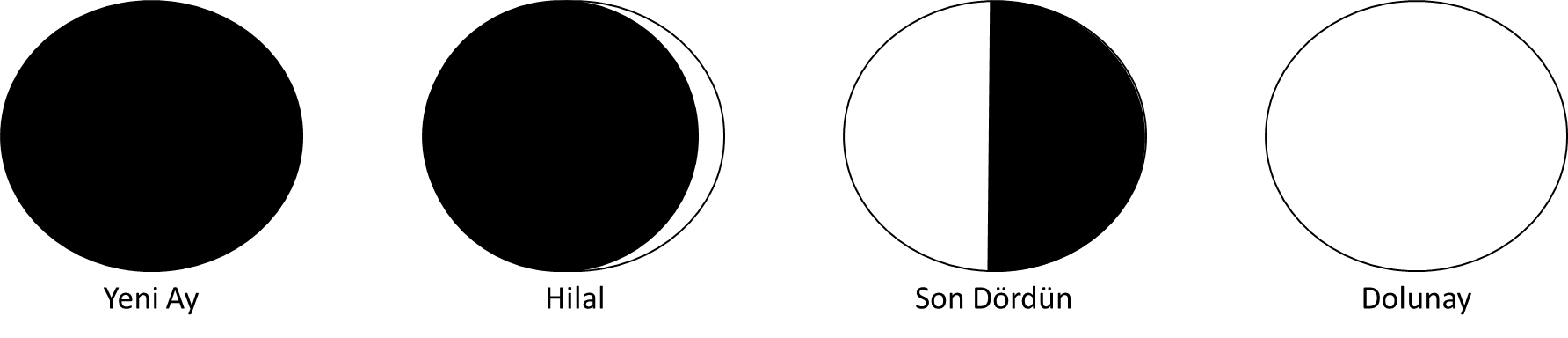 SürüngenlerSürüngenlerSürüngenlerKuşlarKuşlarBalıklarBalıklarBalıklarBalıklarKurbağalarKurbağalarKurbağalarKurbağalarKurbağalarMemelilerMemelilerOmurgasızlar B B BFFAAAACCCCCEEDYavrularını doğurup sütle besleyen canlılardır.Yavrularını doğurup sütle besleyen canlılardır.Yavrularını doğurup sütle besleyen canlılardır.Yavrularını doğurup sütle besleyen canlılardır.Yavrularını doğurup sütle besleyen canlılardır.Yavrularını doğurup sütle besleyen canlılardır.Yavrularını doğurup sütle besleyen canlılardır.EEFFFVücutları tüylerle kaplıdır. Yumurta ile çoğalır.Vücutları tüylerle kaplıdır. Yumurta ile çoğalır.Vücutları tüylerle kaplıdır. Yumurta ile çoğalır.Vücutları tüylerle kaplıdır. Yumurta ile çoğalır.Vücutları tüylerle kaplıdır. Yumurta ile çoğalır.Çoğunluğu karada yaşar. Vücutları sert  ve kuru pullarla kaplıdır. Çoğunluğu karada yaşar. Vücutları sert  ve kuru pullarla kaplıdır. Çoğunluğu karada yaşar. Vücutları sert  ve kuru pullarla kaplıdır. Çoğunluğu karada yaşar. Vücutları sert  ve kuru pullarla kaplıdır. Çoğunluğu karada yaşar. Vücutları sert  ve kuru pullarla kaplıdır. Çoğunluğu karada yaşar. Vücutları sert  ve kuru pullarla kaplıdır. Çoğunluğu karada yaşar. Vücutları sert  ve kuru pullarla kaplıdır. BBDDDVücutlarında kıkırdak ve kemikten yapılmış bir iskelet bulunmaz.Vücutlarında kıkırdak ve kemikten yapılmış bir iskelet bulunmaz.Vücutlarında kıkırdak ve kemikten yapılmış bir iskelet bulunmaz.Vücutlarında kıkırdak ve kemikten yapılmış bir iskelet bulunmaz.Vücutlarında kıkırdak ve kemikten yapılmış bir iskelet bulunmaz.Yumurtayla çoğalır. Derileri nemli ve kaygandır.Yumurtayla çoğalır. Derileri nemli ve kaygandır.Yumurtayla çoğalır. Derileri nemli ve kaygandır.Yumurtayla çoğalır. Derileri nemli ve kaygandır.Yumurtayla çoğalır. Derileri nemli ve kaygandır.Yumurtayla çoğalır. Derileri nemli ve kaygandır.Yumurtayla çoğalır. Derileri nemli ve kaygandır.CCAAAVücutları pullarla kaplıdır. Genellikle yumurtayla çoğalırlar.Vücutları pullarla kaplıdır. Genellikle yumurtayla çoğalırlar.Vücutları pullarla kaplıdır. Genellikle yumurtayla çoğalırlar.Vücutları pullarla kaplıdır. Genellikle yumurtayla çoğalırlar.Vücutları pullarla kaplıdır. Genellikle yumurtayla çoğalırlar.E) Aşağıda, hücre ile ilgili bazı yapı ve organeller verilmiştir. Verilen organellerin başlarındaki rakamı aşağıdaki görevleri ile eşleştiriniz. (20P)E) Aşağıda, hücre ile ilgili bazı yapı ve organeller verilmiştir. Verilen organellerin başlarındaki rakamı aşağıdaki görevleri ile eşleştiriniz. (20P)E) Aşağıda, hücre ile ilgili bazı yapı ve organeller verilmiştir. Verilen organellerin başlarındaki rakamı aşağıdaki görevleri ile eşleştiriniz. (20P)E) Aşağıda, hücre ile ilgili bazı yapı ve organeller verilmiştir. Verilen organellerin başlarındaki rakamı aşağıdaki görevleri ile eşleştiriniz. (20P)E) Aşağıda, hücre ile ilgili bazı yapı ve organeller verilmiştir. Verilen organellerin başlarındaki rakamı aşağıdaki görevleri ile eşleştiriniz. (20P)E) Aşağıda, hücre ile ilgili bazı yapı ve organeller verilmiştir. Verilen organellerin başlarındaki rakamı aşağıdaki görevleri ile eşleştiriniz. (20P)E) Aşağıda, hücre ile ilgili bazı yapı ve organeller verilmiştir. Verilen organellerin başlarındaki rakamı aşağıdaki görevleri ile eşleştiriniz. (20P)E) Aşağıda, hücre ile ilgili bazı yapı ve organeller verilmiştir. Verilen organellerin başlarındaki rakamı aşağıdaki görevleri ile eşleştiriniz. (20P)E) Aşağıda, hücre ile ilgili bazı yapı ve organeller verilmiştir. Verilen organellerin başlarındaki rakamı aşağıdaki görevleri ile eşleştiriniz. (20P)E) Aşağıda, hücre ile ilgili bazı yapı ve organeller verilmiştir. Verilen organellerin başlarındaki rakamı aşağıdaki görevleri ile eşleştiriniz. (20P)E) Aşağıda, hücre ile ilgili bazı yapı ve organeller verilmiştir. Verilen organellerin başlarındaki rakamı aşağıdaki görevleri ile eşleştiriniz. (20P)E) Aşağıda, hücre ile ilgili bazı yapı ve organeller verilmiştir. Verilen organellerin başlarındaki rakamı aşağıdaki görevleri ile eşleştiriniz. (20P)E) Aşağıda, hücre ile ilgili bazı yapı ve organeller verilmiştir. Verilen organellerin başlarındaki rakamı aşağıdaki görevleri ile eşleştiriniz. (20P)E) Aşağıda, hücre ile ilgili bazı yapı ve organeller verilmiştir. Verilen organellerin başlarındaki rakamı aşağıdaki görevleri ile eşleştiriniz. (20P)E) Aşağıda, hücre ile ilgili bazı yapı ve organeller verilmiştir. Verilen organellerin başlarındaki rakamı aşağıdaki görevleri ile eşleştiriniz. (20P)E) Aşağıda, hücre ile ilgili bazı yapı ve organeller verilmiştir. Verilen organellerin başlarındaki rakamı aşağıdaki görevleri ile eşleştiriniz. (20P)E) Aşağıda, hücre ile ilgili bazı yapı ve organeller verilmiştir. Verilen organellerin başlarındaki rakamı aşağıdaki görevleri ile eşleştiriniz. (20P)1. Erime1. Erime1. Erime2. Kaynama2. Kaynama2. Kaynama3. Buharlaşma3. Buharlaşma3. Buharlaşma3. Buharlaşma3. Buharlaşma4. Süblimleşme4. Süblimleşme4. Süblimleşme4. Süblimleşme5. Kaynama Noktası5. Kaynama Noktası6. Yoğuşma6. Yoğuşma6. Yoğuşma7. Erime Nokt.7. Erime Nokt.7. Erime Nokt.8. Donma 8. Donma 8. Donma 8. Donma 8. Donma 9. Kırağılaşma9. Kırağılaşma9. Kırağılaşma9. Kırağılaşma10. Donma Noktası10. Donma NoktasıSıvı bir maddenin ısı alarak gaz haline geçmesidir.Sıvı bir maddenin ısı alarak gaz haline geçmesidir.Sıvı bir maddenin ısı alarak gaz haline geçmesidir.Sıvı bir maddenin ısı alarak gaz haline geçmesidir.Sıvı bir maddenin ısı alarak gaz haline geçmesidir.Sıvı bir maddenin ısı alarak gaz haline geçmesidir.Sıvı bir maddenin ısı alarak gaz haline geçmesidir.33888Sıvı haldeki bir maddenin ısı vererek katı hale geçmesidir.Sıvı haldeki bir maddenin ısı vererek katı hale geçmesidir.Sıvı haldeki bir maddenin ısı vererek katı hale geçmesidir.Sıvı haldeki bir maddenin ısı vererek katı hale geçmesidir.Sıvı haldeki bir maddenin ısı vererek katı hale geçmesidir.Saf sıvı maddelerin donmaya başladığı sıcaklık değeridir.Saf sıvı maddelerin donmaya başladığı sıcaklık değeridir.Saf sıvı maddelerin donmaya başladığı sıcaklık değeridir.Saf sıvı maddelerin donmaya başladığı sıcaklık değeridir.Saf sıvı maddelerin donmaya başladığı sıcaklık değeridir.Saf sıvı maddelerin donmaya başladığı sıcaklık değeridir.Saf sıvı maddelerin donmaya başladığı sıcaklık değeridir.1010111Katı haldeki bir maddenin ısı alarak sıvı hale geçmesidir.Katı haldeki bir maddenin ısı alarak sıvı hale geçmesidir.Katı haldeki bir maddenin ısı alarak sıvı hale geçmesidir.Katı haldeki bir maddenin ısı alarak sıvı hale geçmesidir.Katı haldeki bir maddenin ısı alarak sıvı hale geçmesidir.Bir maddenin katı halden doğrudan gaz hale geçmesidir.Bir maddenin katı halden doğrudan gaz hale geçmesidir.Bir maddenin katı halden doğrudan gaz hale geçmesidir.Bir maddenin katı halden doğrudan gaz hale geçmesidir.Bir maddenin katı halden doğrudan gaz hale geçmesidir.Bir maddenin katı halden doğrudan gaz hale geçmesidir.Bir maddenin katı halden doğrudan gaz hale geçmesidir.22444Buharlaşmanın en hızlı olduğu duruma verilen addır.Buharlaşmanın en hızlı olduğu duruma verilen addır.Buharlaşmanın en hızlı olduğu duruma verilen addır.Buharlaşmanın en hızlı olduğu duruma verilen addır.Buharlaşmanın en hızlı olduğu duruma verilen addır.Gaz haldeki maddenin ısı vererek katı hale geçmesine  verilen addır.Gaz haldeki maddenin ısı vererek katı hale geçmesine  verilen addır.Gaz haldeki maddenin ısı vererek katı hale geçmesine  verilen addır.Gaz haldeki maddenin ısı vererek katı hale geçmesine  verilen addır.Gaz haldeki maddenin ısı vererek katı hale geçmesine  verilen addır.Gaz haldeki maddenin ısı vererek katı hale geçmesine  verilen addır.Gaz haldeki maddenin ısı vererek katı hale geçmesine  verilen addır.99777Saf maddelerin erimeye başladığı sıcaklık değeridir.Saf maddelerin erimeye başladığı sıcaklık değeridir.Saf maddelerin erimeye başladığı sıcaklık değeridir.Saf maddelerin erimeye başladığı sıcaklık değeridir.Saf maddelerin erimeye başladığı sıcaklık değeridir.Saf sıvıların kaynamaya başladıkları sıcaklık değeridir.Saf sıvıların kaynamaya başladıkları sıcaklık değeridir.Saf sıvıların kaynamaya başladıkları sıcaklık değeridir.Saf sıvıların kaynamaya başladıkları sıcaklık değeridir.Saf sıvıların kaynamaya başladıkları sıcaklık değeridir.Saf sıvıların kaynamaya başladıkları sıcaklık değeridir.Saf sıvıların kaynamaya başladıkları sıcaklık değeridir.55666Gaz haldeki maddenin ısı vererek sıvı hale geçmesine  verilen addır.Gaz haldeki maddenin ısı vererek sıvı hale geçmesine  verilen addır.Gaz haldeki maddenin ısı vererek sıvı hale geçmesine  verilen addır.Gaz haldeki maddenin ısı vererek sıvı hale geçmesine  verilen addır.Gaz haldeki maddenin ısı vererek sıvı hale geçmesine  verilen addır.F) Buharlaşma  ve Kaynama ile ilgili  özelliklerden 4 tane yazınız.(8P)F) Buharlaşma  ve Kaynama ile ilgili  özelliklerden 4 tane yazınız.(8P)F) Buharlaşma  ve Kaynama ile ilgili  özelliklerden 4 tane yazınız.(8P)F) Buharlaşma  ve Kaynama ile ilgili  özelliklerden 4 tane yazınız.(8P)F) Buharlaşma  ve Kaynama ile ilgili  özelliklerden 4 tane yazınız.(8P)F) Buharlaşma  ve Kaynama ile ilgili  özelliklerden 4 tane yazınız.(8P)F) Buharlaşma  ve Kaynama ile ilgili  özelliklerden 4 tane yazınız.(8P)F) Buharlaşma  ve Kaynama ile ilgili  özelliklerden 4 tane yazınız.(8P)F) Buharlaşma  ve Kaynama ile ilgili  özelliklerden 4 tane yazınız.(8P)F) Buharlaşma  ve Kaynama ile ilgili  özelliklerden 4 tane yazınız.(8P)F) Buharlaşma  ve Kaynama ile ilgili  özelliklerden 4 tane yazınız.(8P)F) Buharlaşma  ve Kaynama ile ilgili  özelliklerden 4 tane yazınız.(8P)F) Buharlaşma  ve Kaynama ile ilgili  özelliklerden 4 tane yazınız.(8P)F) Buharlaşma  ve Kaynama ile ilgili  özelliklerden 4 tane yazınız.(8P)F) Buharlaşma  ve Kaynama ile ilgili  özelliklerden 4 tane yazınız.(8P)F) Buharlaşma  ve Kaynama ile ilgili  özelliklerden 4 tane yazınız.(8P)F) Buharlaşma  ve Kaynama ile ilgili  özelliklerden 4 tane yazınız.(8P)KaynamaKaynamaKaynama1. Kaynama ise belirli bir sıcaklıkta olur. 1. Kaynama ise belirli bir sıcaklıkta olur. 1. Kaynama ise belirli bir sıcaklıkta olur. 1. Kaynama ise belirli bir sıcaklıkta olur. 1. Kaynama ise belirli bir sıcaklıkta olur. 1. Kaynama ise belirli bir sıcaklıkta olur. 1. Kaynama ise belirli bir sıcaklıkta olur. 1. Kaynama ise belirli bir sıcaklıkta olur. 1. Kaynama ise belirli bir sıcaklıkta olur. 1. Kaynama ise belirli bir sıcaklıkta olur. 1. Kaynama ise belirli bir sıcaklıkta olur. 1. Kaynama ise belirli bir sıcaklıkta olur. 1. Kaynama ise belirli bir sıcaklıkta olur. 1. Kaynama ise belirli bir sıcaklıkta olur. BuharlaşmaBuharlaşmaBuharlaşma2. Buharlaşma olayı her sıcaklıkta gerçekleşebilir.2. Buharlaşma olayı her sıcaklıkta gerçekleşebilir.2. Buharlaşma olayı her sıcaklıkta gerçekleşebilir.2. Buharlaşma olayı her sıcaklıkta gerçekleşebilir.2. Buharlaşma olayı her sıcaklıkta gerçekleşebilir.2. Buharlaşma olayı her sıcaklıkta gerçekleşebilir.2. Buharlaşma olayı her sıcaklıkta gerçekleşebilir.2. Buharlaşma olayı her sıcaklıkta gerçekleşebilir.2. Buharlaşma olayı her sıcaklıkta gerçekleşebilir.2. Buharlaşma olayı her sıcaklıkta gerçekleşebilir.2. Buharlaşma olayı her sıcaklıkta gerçekleşebilir.2. Buharlaşma olayı her sıcaklıkta gerçekleşebilir.2. Buharlaşma olayı her sıcaklıkta gerçekleşebilir.2. Buharlaşma olayı her sıcaklıkta gerçekleşebilir.Kaynama Kaynama Kaynama 3. Kaynama ise sıvının her tarafında gerçekleşir.3. Kaynama ise sıvının her tarafında gerçekleşir.3. Kaynama ise sıvının her tarafında gerçekleşir.3. Kaynama ise sıvının her tarafında gerçekleşir.3. Kaynama ise sıvının her tarafında gerçekleşir.3. Kaynama ise sıvının her tarafında gerçekleşir.3. Kaynama ise sıvının her tarafında gerçekleşir.3. Kaynama ise sıvının her tarafında gerçekleşir.3. Kaynama ise sıvının her tarafında gerçekleşir.3. Kaynama ise sıvının her tarafında gerçekleşir.3. Kaynama ise sıvının her tarafında gerçekleşir.3. Kaynama ise sıvının her tarafında gerçekleşir.3. Kaynama ise sıvının her tarafında gerçekleşir.3. Kaynama ise sıvının her tarafında gerçekleşir.BuharlaşmaBuharlaşmaBuharlaşma4. Buharlaşma sadece sıvının yüzeyinde olur. 4. Buharlaşma sadece sıvının yüzeyinde olur. 4. Buharlaşma sadece sıvının yüzeyinde olur. 4. Buharlaşma sadece sıvının yüzeyinde olur. 4. Buharlaşma sadece sıvının yüzeyinde olur. 4. Buharlaşma sadece sıvının yüzeyinde olur. 4. Buharlaşma sadece sıvının yüzeyinde olur. 4. Buharlaşma sadece sıvının yüzeyinde olur. 4. Buharlaşma sadece sıvının yüzeyinde olur. 4. Buharlaşma sadece sıvının yüzeyinde olur. 4. Buharlaşma sadece sıvının yüzeyinde olur. 4. Buharlaşma sadece sıvının yüzeyinde olur. 4. Buharlaşma sadece sıvının yüzeyinde olur. 4. Buharlaşma sadece sıvının yüzeyinde olur. 